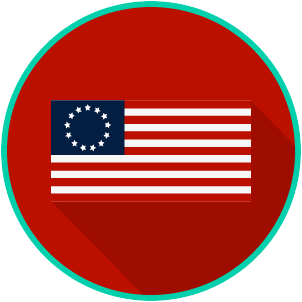 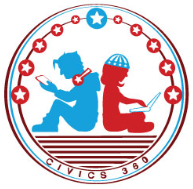 QuestionList Specific Evidence from the VideoComplete Sentence1. What were the four areas that philosophers addressed during the Enlightenment?   2. What is the idea of natural law?3. What is the idea of natural rights?4. Why can’t government take away your natural rights without cause?5. How were the Founding Fathers influenced by the idea of natural law and natural rights?6. According to Locke, what is the social contract?7. According to Locke, what is the responsibility of government under the social contract? 8. How were the Founding Fathers influenced by the idea of the social contract?9. What are the three powers of government?10. According to Montesquieu, why should government powers be separated?11. How were the Founding Fathers influenced by the idea of separation of powers?